Learning Objective  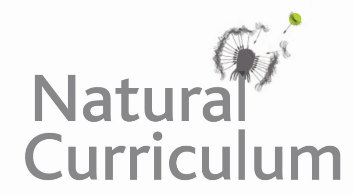 We are learning how to use the correct determiners ‘a’ and ‘an’ in our writing.Challenge 1With your teacher, read the following sentences and complete them by choosing the correct determiner ‘a’ or ‘an.’1) The bonobo toasted ____________ marshmallow over the fire.2) The bonobo found  _____________ earthworm that was long and juicy.3) After  ____________ tiring day, the bonobo climbed into his nest.4) Building their sleeping nest wasn’t ________ easy job for the bonobos.5) Due to _____ loss of habitat, bonobos are a threatened species.6) It was __________ honour to watch the bonobos at play.7) Bonobos can be found in __________ area of Africa close to the Congo River.Challenge 2Read the following sentences and circle where you think ‘a’ or ‘an’ has been used incorrectly. The first one has been done for you.1) The strong bonobo is dragging an branch behind him.2) An baby bonobo begins life completely dependent on its mother.3) After a hour passed, the bonobos starting grooming each other again. 4) The hungry bonobo popped a egg into his mouth.5) A crocodile will eat a bonobo if given the chance.6) A elephant startled the bonobo, who scrambled up an tree7) Confusing the bonobo with an chimpanzee was a honest mistake.Now compare your answers with a shoulder partner. Can you explain why you did/didn’t circle ’a’ or ‘an.’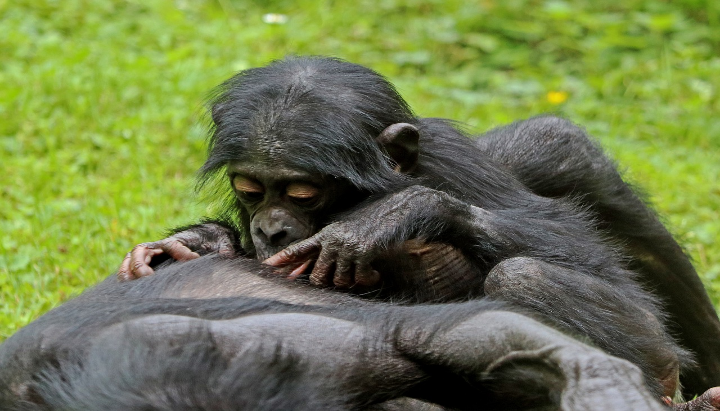 